АДМИНИСТРАЦИЯБЕЛОВСКОГО РАЙОНА КУРСКОЙ ОБЛАСТИП О С Т А Н О В Л Е Н И Еот 26.10.2022 г. № 1072307 910, Курская область, сл. БелаяО внесении изменений и дополнений в постановление Администрации Беловского района Курской области от 31.10.2019 года №823 «Об утверждении муниципальной программы Беловского района Курской области «Повышение эффективности работы с молодежью, организация отдыха и оздоровления детей, молодежи, развитие физической культуры и спорта в Беловском районе Курской области»              В соответствии со статьей 78, статьей 179 Бюджетного кодекса  Российской Федерации, Федеральным законом от 06.10.2003г. №131-ФЗ «Об общих принципах организации местного самоуправления  Российской Федерации», Уставом муниципального района «Беловский район» Курской области, и на основании решения Представительного Собрания Беловского района Курской области от 16.12.2021 года № IV-20/1 «О бюджете муниципального района «Беловский район» на 2022 год и плановый период 2023 и 2024 годов» (в редакции решения от 14.10.2022 года № IV-27/1), Администрация Беловского района Курской области ПОСТАНОВЛЯЕТ:	1.Внести изменения и дополнения в постановление Администрации Беловского района Курской области от 31.10.2019 года №823 «Об утверждении муниципальной программы Беловского района Курской области «Повышение эффективности работы с молодежью, организация отдыха и оздоровления детей, молодежи, развитие физической культуры и спорта в Беловском районе Курской области, муниципальную программу «Повышение эффективности работы с молодежью, организация отдыха и оздоровления детей, молодежи, развитие физической культуры и спорта в Беловском районе Курской области» (Приложение № 1).	2.Контроль за исполнением настоящего постановления возложить на заместителя главы Администрации Беловского района Курской области А.М.Ярыгина.	3.Настоящее постановление вступает в силу со дня его подписания.Глава Беловского района                                           Курской области                                                                           Н.В. ВолобуевПриложение № 1 к постановлению Администрации Беловского района Курской области от 26.10.2022  г № 1072Изменения и дополнения, которые вносятся в муниципальную программу «Повышение эффективности работы с молодежью, организация отдыха и оздоровления детей, молодежи, развитие физической культуры и спорта в Беловском районе Курской области»	1.По всему тексту программы «Повышение эффективности работы с молодежью, организация отдыха и оздоровления детей, молодежи, развитие физической культуры и спорта в Беловском районе Курской области» слова 2019-2024 годы заменить словами 2019-2025 годы.	2.Паспорт муниципальной программы «Повышение эффективности работы с молодежью, организация отдыха и оздоровления детей, молодежи, развитие физической культуры и спорта в Беловском районе Курской области», касающийся объемов бюджетных ассигнований программы изложить в следующей редакции:	3. Раздел Х изложить в следующей редакции:«X. Обоснование объема финансовых ресурсов, необходимых для реализации муниципальной программыОбъем финансового обеспечения реализации муниципальной программы Беловского Курской области «Повышение эффективности работы с молодежью, организация отдыха и оздоровления детей, молодежи, развитие физической культуры и спорта в Беловском районе Курской области» на 2019 – 2025 годы составит 125191,30  тыс. рублей, в т.ч. по подпрограммам:«Повышение эффективности реализации молодежной политики» - 1580 тыс. рублей;«Реализация муниципальной политики в сфере физической культуры и спорта» - 71094,9 тыс. рублей, на содержание муниципального казенного учреждение Беловского района «Спортивная школа «ОЛИМП» - 66837,0 тыс. руб. «Оздоровление	и	отдых	детей»,	в том числе	на	содержание муниципального казенного учреждения «Детский оздоровительный лагерь «Лесная сказка» - 52516,5 тыс. рублей.	4. Паспорт подпрограммы 1 «Повышение эффективности реализации молодежной политики» муниципальной программы Беловского района Курской области «Повышение эффективности работы с молодежью, организация отдыха и оздоровления детей, молодежи, развитие физической культуры и спорта в Беловском районе Курской области», касающийся объемов бюджетных ассигнований подпрограммы, изложить в следующей редакции:«Раздел 4 Ресурсное обеспечение Подпрограммы 1 «Повышение эффективности реализации молодежной политики» муниципальной программы Беловского района Курской области «Повышение эффективности работы с молодежью, организация отдыха и оздоровления детей, молодежи, развитие физической культуры и спорта в Беловском районе Курской области», заменить словами «2019 год 300.0 тыс. рублей» на слова «2019 год – 390.0 тыс. рублей», заменить словами «2020 год – 300.0 тыс. рублей» на слова «2020 год 230.0 тыс. рублей».	заменить слова «2021 год – 200.0 тыс. рублей» на слова «2021 год 210.0 тыс. рублей».	заменить слова «2022 год – 300.0 тыс. рублей» на слова «2022 год300.0 тыс. рублей».	заменить слова «2023 год – 300.0 тыс. рублей» на слова «2023 год150.0 тыс. рублей».	заменить слова «2024 год – 300.0 тыс. рублей» на слова «2024 год150.0 тыс. рублей».	заменить слова «2025 год – 300.0 тыс. рублей» на слова «2025 год150.0 тыс. рублей».	5.Паспорт подпрограммы 2 «Оздоровление и отдых детей», Муниципальной программы «Повышение эффективности работы с молодежью, организация отдыха и оздоровления детей, молодежи, развитие физической культуры и спорта в Беловском районе Курской области», касающуюся объемов бюджетных ассигнований подпрограммы, изложить в следующей редакции:Раздел VII. Обоснование объема финансовых ресурсов, необходимых для реализации подпрограммы «Оздоровление и отдых детей» изложить в новой редакции:«VII. Обоснование объема финансовых ресурсов, необходимых для реализации подпрограммы «Оздоровление и отдых детей»Объем бюджетных ассигнований подпрограммы «Оздоровление и отдых детей» муниципальной программы 2 с 2019 по 2025 гг. составляет 52516,3 тыс. рублей: (включая МКУ ДОЛ «Лесная сказка»)2019 год – 6039,3 тыс. рублей,2020 год – 5989,9 тыс. рублей,2021 год – 12424,2 тыс. рублей,2022 год – 12135,9 тыс. рублей,2023 год – 5309,0 тыс. рублей,2024 год – 5309,0 тыс. рублей,2025 год – 5309,0 тыс. рублей.	6.Паспорт подпрограммы 3 «Реализация муниципальной политики в сфере физической культуры и спорта» муниципальной Программы «Повышение эффективности работы с молодежью, организация отдыха и оздоровления детей, молодежи, развитие физической культуры и спорта в Беловском районе Курской области», касающуюся объемов бюджетных ассигнований подпрограммы, изложить в следующей редакции:7.Раздел 7. Обоснование объема финансовых ресурсов, необходимых для реализации программы Подпрограммы 3«Реализация муниципальной политики в сфере физической культуры и спорта» муниципальной Программы «Повышение эффективности работы с молодежью, организация отдыха и оздоровления детей, молодежи, развитие физической культуры и спорта в Беловском районе Курской области», изложить в следующей редакции:«7. Обоснование объема финансовых ресурсов, необходимых для реализации программы Подпрограммы 3 «Реализация муниципальнойполитики в сфере физической культуры и спорта» муниципальной Программы «Повышение эффективности работы с молодежью, организация отдыха и оздоровления детей, молодежи, развитие физической культуры и спорта в Беловском районе Курской области» Объем бюджетных ассигнований подпрограммы 3 муниципальной программы с 2019 по 2025 гг. Объем бюджетных ассигнований подпрограммы «Реализация муниципальной политики в сфере физической культуры и спорта» муниципальной программы с 2019 по 2025 гг. составляет 71094,9 тыс. рублей2019 год – 7705,5 тыс.рублей;2020 год – 10803,0 тыс.рублей;2021 год – 13184,2 тыс.рублей;2022 год – 12396,2  тыс.рублей;2023 год – 9002,0 тыс.рублей;2024 год – 9002,0 тыс.рублей;2025 год – 9002,0 тыс.рублей;В т.ч. содержание муниципального казенного учреждение Беловского района «Спортивная школа	«ОЛИМП» с 2019 по 2025 гг. составляет 66837,0 тыс. руб. в том числе по годам:2019 год – 7149,5 тыс.рублей;2020 год – 10463,0 тыс.рублей;2021 год – 11224,2 тыс.рублей;2022 год – 11594,3 тыс.рублей;2023 год – 8802,0 тыс.рублей;2024 год – 8802,0 тыс.рублей;2025 год – 8802,0 тыс.рублей;2019 год – 7149,5 тыс.рублей;Основные мероприятия «Обеспечением деятельности и выполнения функций муниципального казенного учреждения «Спортивная школа Беловского района «Олимп»»  - 6599,5 тыс. руб.;Создание условий, обеспечивающих повышения мотивации жителей к регулярным занятиям физической культурой и спортом и ведению здорового образа жизни:обеспечение организации и проведения физкультурных и массовых мероприятий - 300,0 тыс. руб.;мероприятия по привлечению населения к занятиям физической культурой и массовым спортом - 120 тыс. руб.;Создание условий для успешного выступления спортсменов района на областных спортивных мероприятиях и развития спортивного резерва: материально-техническое обеспечение спортивных сборных команд района (отдельных спортсменов) - 110 тыс. руб.;дополнительное материальное обеспечение ведущих спортсменов и их тренеров и единовременное вознаграждение в сфере физической культуры и спорта – 20 тыс.руб.2020 год – 10463,0 тыс.рублей;Основные мероприятия «Обеспечением деятельности и выполнения функций муниципального казенного учреждения «Спортивная школа Беловского района «Олимп»» - 10063,0 тыс. руб.;Создание условий, обеспечивающих повышения мотивации жителей к регулярным занятиям физической культурой и спортом и ведению здорового образа жизни:обеспечение организации и проведения физкультурных и массовых мероприятий - 150,0 тыс. руб.;мероприятия по привлечению населения к занятиям физической культурой и массовым спортом - 120 тыс. руб.;Создание условий для успешного выступления спортсменов района на областных спортивных мероприятиях и развития спортивного резерва: материально-техническое обеспечение спортивных сборных команд района (отдельных спортсменов) - 110 тыс. руб.;дополнительное материальное обеспечение ведущих спортсменов и их тренеров и единовременное вознаграждение в сфере физической культуры и спорта – 20 тыс.руб.2021 год – 11224,2 тыс.рублей;Основные мероприятия «Обеспечением деятельности и выполнения функций муниципального казенного учреждения «Спортивная школа Беловского района «Олимп»» - 11796,7 тыс. руб.;Создание условий, обеспечивающих повышения мотивации жителей к регулярным занятиям физической культурой и спортом и ведению здорового образа жизни:обеспечение организации и проведения физкультурных и массовых мероприятий - 200,0 тыс. руб.;мероприятия по привлечению населения к занятиям физической культурой и массовым спортом - 120 тыс. руб.;Создание условий для успешного выступления спортсменов района на областных спортивных мероприятиях и развития спортивного резерва: материально-техническое обеспечение спортивных сборных команд района (отдельных спортсменов) - 210 тыс. руб.2022 год – 11594,3 тыс. рублей;Основные мероприятия «Обеспечением деятельности и выполнения функций муниципального казенного учреждения «Спортивная школа Беловского района «Олимп»»  - 11594,3 тыс. руб.;- создание условий, обеспечивающих повышение мотивации жителей к регулярным занятиям физической культурой и спортом и ведению здорового образа жизни - 300,0 тыс. руб.;обеспечение организации и проведения физкультурных и массовых мероприятий - 551,9 тыс. руб.;- создание условий для успешного выступления спортсменов района на областных спортивных мероприятиях и развития спортивного резерва: материально-техническое обеспечение спортивных сборных команд района (отдельных спортсменов) - 250 тыс. руб.2023 год – 8802,0 тыс.рублей;Основные мероприятия «Обеспечением деятельности и выполнения функций муниципального казенного учреждения «Спортивная школа Беловского района «Олимп»»  - 8372,0 тыс. руб.;Создание условий, обеспечивающих повышения мотивации жителей к регулярным занятиям физической культурой и спортом и ведению здорового образа жизни:обеспечение организации и проведения физкультурных и массовых мероприятий - 200,0 тыс. руб.;мероприятия по привлечению населения к занятиям физической культурой и массовым спортом - 120 тыс. руб.;Создание условий для успешного выступления спортсменов района на областных спортивных мероприятиях и развития спортивного резерва: материально-техническое обеспечение спортивных сборных команд района (отдельных спортсменов) - 110 тыс. руб.2024 год – 8802,0 тыс.рублей;Основные мероприятия «Обеспечением деятельности и выполнения функций муниципального казенного учреждения «Спортивная школа Беловского района «Олимп»»  - 8372,0 тыс. руб.;Создание условий, обеспечивающих повышения мотивации жителей к регулярным занятиям физической культурой и спортом и ведению здорового образа жизни:обеспечение организации и проведения физкультурных и массовых мероприятий - 200,0 тыс. руб.;мероприятия по привлечению населения к занятиям физической культурой и массовым спортом - 120 тыс. руб.;Создание условий для успешного выступления спортсменов района на областных спортивных мероприятиях и развития спортивного резерва: материально-техническое обеспечение спортивных сборных команд района (отдельных спортсменов) - 110 тыс. руб.2025 год – 8802,0 тыс.рублей;Основные мероприятия «Обеспечением деятельности и выполнения функций муниципального казенного учреждения «Спортивная школа Беловского района «Олимп»»  - 8372,0 тыс. руб.;Создание условий, обеспечивающих повышения мотивации жителей к регулярным занятиям физической культурой и спортом и ведению здорового образа жизни:	-обеспечение организации и проведения физкультурных и массовых мероприятий - 200,0 тыс. руб.;	-мероприятия по привлечению населения к занятиям физической культурой и массовым спортом - 120 тыс. руб.;Создание условий для успешного выступления спортсменов района на областных спортивных мероприятиях и развития спортивного резерва: материально-техническое обеспечение спортивных сборных команд района (отдельных спортсменов) - 110 тыс. руб.         Ресурсное обеспечение реализации программы за счет средств районного бюджета подлежит ежегодному уточнению в рамках формирования проектов бюджетов на очередной финансовый год и плановый период.	7.Приложение 1 к указанной программе: Сведения о показателях (индикаторах) Муниципальной программы Беловского района Курской области «Повышение эффективности работы с молодежью, организация отдыха и оздоровления детей, молодежи, развитие физической культуры и спорта в Беловском районе Курской области» изложить в новой редакции:Приложение 2 к указанной программе: Ресурсное обеспечение реализации муниципальной Программы «Повышение эффективности работы с молодежью, организация отдыха и оздоровления детей, молодежи, развитие физической культуры и спорта в Беловском районе Курской области» изложить в следующей редакции прилагается (Приложение №2)Приложение №2 к муниципальной программе «Повышение эффективности работы с молодежью, организация отдыха и оздоровления детей, молодежи, развитиефизической культуры и спорта в Беловском районе Курской области»Ресурсное обеспечение реализации муниципальной Программы «Повышение эффективности работы с молодежью, организация отдыха и оздоровления детей, молодежи, развитие физической культуры и спорта в Беловском районе Курской области» за счет средств бюджета муниципального района «Беловский район» Курской области (тыс. рублей)Объемы бюджетных ассигнований программыОбъем	финансового	обеспечения	реализации программы за 2019- 2025 годы составит125191,30 тыс. рублей, в т.ч.: 2019 год -14134,8 тыс. рублей2020 год -17022,9 тыс. рублей2021 год -25818,4 тыс. рублей2022 год -24832,20 тыс. рублей2023 год- 14461,0 тыс. рублей2024 год- 14461,0 тыс. рублей2025 год- 14461,0 тыс. рублейОбъем бюджетных ассигнований подпрограммы«Повышение эффективности реализации молодежной	политики»	муниципальной программы с 2019 по 2025 гг. составляет 1580 тыс. рублей2019 год – 390.0 тыс. рублей;2020 год – 230.0 тыс. рублей;2021 год – 210.0 тыс. рублей;2022 год – 300.0 тыс. рублей;2023 год – 150.0 тыс. рублей;2024 год – 150.0 тыс. рублей;2025 год – 150.0 тыс. рублей;Объем бюджетных ассигнований подпрограммы«Оздоровление и отдых детей» муниципальной программы с 2019 по 2025 гг. составляет 52516,3 тыс. рублей: (включая МКУ ДОЛ «Лесная сказка») 2019 год – 6039,3 тыс. рублей,2020 год – 5989,9 тыс. рублей,2021 год – 12424,2 тыс. рублей2022 год – 12135,9 тыс. рублей2023 год – 5309,0 тыс. рублей2024 год – 5309,0 тыс. рублей2025 год – 5309,0 тыс. рублейОбъем бюджетных ассигнований подпрограммы«Реализация муниципальной политики в сфере физической культуры и спорта» муниципальной программы с 2019 по 2025 гг. составляет 71094,9 тыс. рублей2019 год – 7705,5 тыс.рублей;2020 год – 10803,0 тыс.рублей;2021 год – 13184,2 тыс.рублей;2022 год – 12396,2 тыс.рублей;2023 год – 9002,0 тыс.рублей;2024 год – 9002,0 тыс.рублей;2025 год – 9002,0 тыс.рублейВ т.ч. содержание	муниципального казенного учреждение Беловского района «Спортивная школа«ОЛИМП» с 2019 по 2025 гг. составляет 66837,0 тыс. руб., в том числе по годам:2019 год – 7149,5 тыс. рублей;2020 год – 10463,0 тыс. рублей;2021 год – 11224,2 тыс. рублей;2022 год – 11594,3 тыс. рублей;2023 год – 8802,0 тыс. рублей;2024 год – 8802,0 тыс. рублей;2025 год – 8802,0 тыс. рублей.Объемы бюджетных ассигнований программыОбъем	финансового	обеспечения	реализации программы за 2019- 2025 годы составит125191,30 тыс. рублей, в т.ч.: 2019 год -14134,8 тыс. рублей2020 год -17022,9 тыс. рублей2021 год -25818,4 тыс. рублей2022 год -24832,2 тыс. рублей2023 год- -14461,0 тыс. рублей2024 год- -14461,0 тыс. рублей2025 год- -14461,0 тыс. рублейОбъемы	бюджетныхОбъем	бюджетных	ассигнованийассигнованийподпрограммы	«Оздоровление	и	отдыхподпрограммыдетей» муниципальной программы с 2019 по2025 гг. составляет 52516,3	тыс. рублей:(включая МКУ ДОЛ «Лесная сказка»)2019 год – 6039,3 тыс. рублей,2020 год – 5989,9 тыс. рублей,2021 год – 12424,2 тыс. рублей2022 год – 12135,9 тыс. рублей2023 год – 5309,0 тыс. рублей2024 год – 5309,0 тыс. рублей2025 год – 5309,0 тыс. рублейОбъемы бюджетныхобъем	бюджетных	ассигнований	на реализациюассигнованийМероприятий муниципальной программыПодпрограммыПредполагаемых за счет средств бюджета,устанавливается	и	утверждается	на очереднойФинансовый год	и	плановый период. Объембюджетных ассигнований подпрограммы «РеализацияМуниципальной политики всфере	физическойкультуры и спорта» муниципальной программы с 2019по 2025 гг. составляет 71094,9 тыс. рублей2019 год – 7705,5 тыс.рублей;2020 год – 10803,0 тыс.рублей;2021 год – 13184,2 тыс.рублей;2022 год – 12396,2 тыс.рублей;2023 год – 9002,0 тыс.рублей;2024 год – 9002,0 тыс.рублей;2025 год – 9002,0 тыс.рублей.В т.ч. содержание муниципального казенного учреждение Беловского района «Спортивная школа «ОЛИМП» с 2019 по 2025 гг. составляет 66837,0 руб., в том числе по годам:2019 год – 7149,5 тыс.рублей;2020 год – 10463,0 тыс.рублей;2021 год – 11224,2 тыс.рублей;2022 год – 11594,3 тыс.рублей;2023 год – 8802,0 тыс.рублей;2024 год – 8802,0 тыс.рублей;2025 год – 8802,0 тыс.рублей;№п/пНаименование показателя(индикатора)Ед.измерения201920202021202220232024202512345678910Подпрограмма 1«Повышение эффективности реализации молодежной политики»Подпрограмма 1«Повышение эффективности реализации молодежной политики»Подпрограмма 1«Повышение эффективности реализации молодежной политики»Подпрограмма 1«Повышение эффективности реализации молодежной политики»Подпрограмма 1«Повышение эффективности реализации молодежной политики»Подпрограмма 1«Повышение эффективности реализации молодежной политики»Подпрограмма 1«Повышение эффективности реализации молодежной политики»Подпрограмма 1«Повышение эффективности реализации молодежной политики»Подпрограмма 1«Повышение эффективности реализации молодежной политики»1Удельный вес численности молодых людей в возрасте от 14 до 30 лет, участвующих	в		деятельности молодежных		общественныхобъединений, в общей численности молодых людей от 14 до 30 лет%30,039,040,040,040,040,040,02Удельный вес численности молодых людей в возрасте от 14 до 30 лет, принимающих	участие	в добровольческой деятельности, в общейчисленности молодежи в возрасте от 14 до 30 лет%32,050,050,050,050,050,050,03Удельный вес численности молодых людей в возрасте от 14 до 30 лет, вовлеченных в реализуемые органами исполнительной власти проекты и программы в сфере поддержки талантливой молодежи, в общемколичестве молодежи в возрасте от 14 до 30 лет%20,023,025,025,025,025,025,04Удельный вес численности молодых людей в возрасте от 14 до 30 лет, участвующих	в	деятельности патриотических объединений, клубов, центров, в общем числе количествемолодежи в возрасте от 14 до 30 лет%12,039,040,040,040,040,040,05Численность молодых людей в возрасте от 14 до 30 лет, участвующих в программах по профессиональной ориентации в общем количестве молодежи Курской области в возрастеот 14 до 30 лет.%3,25,05,05,05,05,05,0Подпрограмма 2 «Оздоровление и отдых детей»Подпрограмма 2 «Оздоровление и отдых детей»Подпрограмма 2 «Оздоровление и отдых детей»Подпрограмма 2 «Оздоровление и отдых детей»Подпрограмма 2 «Оздоровление и отдых детей»Подпрограмма 2 «Оздоровление и отдых детей»Подпрограмма 2 «Оздоровление и отдых детей»Подпрограмма 2 «Оздоровление и отдых детей»Подпрограмма 2 «Оздоровление и отдых детей»6Доля оздоровленных детей в загородных оздоровительных лагерях от числа детей муниципального образования от 7 до 18лет%Не менее 3Не менее 3Не менее 3Не менее 3Не менее 3Не менее 3Не менее 37Доля оздоровленных детей в лагерях с дневным пребыванием детей от численности детей муниципальногообразования от 7до 15 лет%Не менее 20Не менее 20Не менее 20Не менее 20Не менее 20Не менее 20Не менее 208Доля	оздоровленных	детей, находящихся в трудной жизненной ситуации, от численности детей, находящихся в трудной жизненной ситуации, подлежащих оздоровлению, втекущем году%Не менее 54Не менее 55Не менее 55Не менее 55Не менее 55Не менее 55Не менее 55Подпрограмма 3 «Реализация муниципальной политики в сфере физической культуры и спорта»Подпрограмма 3 «Реализация муниципальной политики в сфере физической культуры и спорта»Подпрограмма 3 «Реализация муниципальной политики в сфере физической культуры и спорта»Подпрограмма 3 «Реализация муниципальной политики в сфере физической культуры и спорта»Подпрограмма 3 «Реализация муниципальной политики в сфере физической культуры и спорта»Подпрограмма 3 «Реализация муниципальной политики в сфере физической культуры и спорта»Подпрограмма 3 «Реализация муниципальной политики в сфере физической культуры и спорта»Подпрограмма 3 «Реализация муниципальной политики в сфере физической культуры и спорта»Подпрограмма 3 «Реализация муниципальной политики в сфере физической культуры и спорта»Подпрограмма 3 «Реализация муниципальной политики в сфере физической культуры и спорта»9.Доля жителей Беловского района Курской области, систематически занимающихся физической культурой и спортом, в общей численностинаселения%32,145,047,047,047,047,047,010.Доля учащихся и студентов, систематически	занимающихся физической культурой и спортом, вобщей численности учащихся и студентов%50,050,050,050,050,050,050,011.Доля лиц с ограниченными возможностями здоровья и инвалидов, систематически	занимающихся физической культурой и спортом, в общей численности данной категориинаселения%4,55,05,05,05,05,05,012.Доля	физкультурно-спортивных мероприятий среди учащихся и студентов, включенных в план официальных			физкультурных мероприятий		и		спортивных мероприятий, в общем количестве мероприятий, включенных в план официальных			физкультурных мероприятий		и		спортивныхмероприятий%1,03,04,04,04,04,04,0СтатусНаименование подпрограммы, основного мероприятияОтветственный исполнитель,Код бюджетнойклассификации <1>Код бюджетнойклассификации <1>Код бюджетнойклассификации <1>Код бюджетнойклассификации <1>Расходы (тыс. рублей),годыРасходы (тыс. рублей),годыРасходы (тыс. рублей),годыРасходы (тыс. рублей),годыРасходы (тыс. рублей),годыРасходы (тыс. рублей),годыСтатусНаименование подпрограммы, основного мероприятияОтветственный исполнитель,ГРБСРз ПрЦСРВР20192020год2021год2022год2023год2024год2025годИтого123456789101112131415Муниципальная программа Беловского района Курской области«Повышение эффективности работы с молодежью, организация отдыха и оздоровлениядетей, молодежи, развитие физической культуры испорта в Беловском районе Курской области»Отдел по вопросам культуры,молодежной политики, физкультуры и спортаxxxx14134.817022.925818,424832,214461.014461.014461.0125191,30Подпрограмма 1.«Повышение эффективностиреализации молодежной политики»Отдел по вопросам культуры,молодежной политики, физкультуры испортаxxxx390,0230,0210,0300,0150,0150,0150,01 580,01.Основное мероприятие:«Реализация мероприятий по созданию условий для поддержки талантливоймолодежи, вовлечения молодежи в активную общественнуюдеятельность, гражданско-xxxx390,0230,0210,0300,0150,0150,0150,01 580,0патриотическому воспитанию идопризывной подготовке»Подпрограмма 2.«Оздоровление и отдых детей»Отдел по вопросам культуры,молодежной политики, физкультуры и спортаxxxx6039,35989,912424,212135,95309,05309,05309,052516,31. Реализациямероприятий связанных с организацией отдыхадетей в каникулярное времяxxxx6039,35989,912424,212135,95309,05309,05309,052516,32.Расходы на мероприятия направленные на профилактику корона вирусной инфекцииxxxx0,00,00,00,00,00,00,00,03.Проведениекапитального ремонта муниципальныхорганизаций отдыха детей и их оздоровления Курской областиxxxx0,00,06875,71894,10,00,00,08769,8Подпрограмма 3.«Реализациямуниципальной политики в сфере физической культуры и спорта»Отдел по вопросам культуры,молодежной политики, физкультуры испортаxxxx7705,510803,013184,212396,29002,09002,071094,91.Основное мероприятие на: «Содержаниемуниципальногоказенного учреждение Беловского района«Спортивная школа«ОЛИМП»xxxx7149 ,510463,011224,211594,38802,08802,066837,0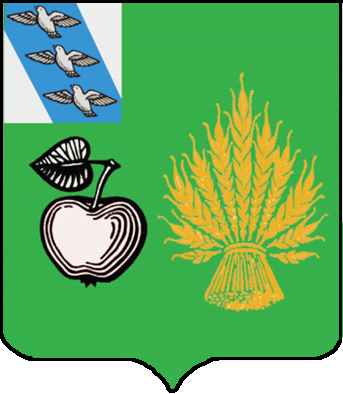 